Тема урока в 4 классе: «Былина»Цель: формирование первоначального представления о былине через теоретические знания и практическое их закрепление.Задачи: учить обосновывать и заявлять свои идеи, анализировать и осознавать идеи других, владеть навыками сотрудничества, развивать мышление, способствовать творческому воображению учащихся, расширять словарный запас учащихся путем введения в активный словарь характеристики богатыря, анализа поговорок, загадок, поддерживать интерес к истории прошлого времени и историческим сказаниям, воспитывать ответственность в коллективе. Оборудование: мультимедийный проектор, раздаточный материал, музыкальный инструмент гусли.  Ход урока:Мобилизующий этапЗвучит музыка. Былина.	– День добрый, мои люди  добрые. Сегодня будем с вами говорить, находить, запоминать да делать дело ладное. Настройтесь на мир, добро и согласие.  Пожелайте друг другу остроумия в ладной работе.        II.  Подготовка к восприятию.Работа в парахРабота с поговоркой- Сложите  поговорку.  (Приложение 1)Начни со слова синонима   известна.«Славна богатырями земля русская»Слайд 2Работа со  словарем русского языка С.И.Ожегова– Поработайте со словарем Ожегова С. И. , дав пояснение слова поговорка.- Как это можно сказать короче? - Поговорка - выражение,  не составляющее законченного высказывания.- В каком цвете каждый из вас  видит составленную поговорку?  Раскрасьте. (Алый  – опасная жизнь наших предков - земледельцев и скотоводов.  Коричневый – в прошлом случались наводнения и засухи, сильные морозы. Черный цвет  – ужасное испытание: набеги и столкновения соседних народов.  Желтый – пожар.  Белый – защитники русской земли.)- Назовите  виды устного народного творчества.

         3)  Работа с загадкой - Сложи загадку:  (создан, славно,  влитой,  он, словно,  стоит,  за славян, горой.)Славно создан, Словно влитой.За славян он стоит горой. (Богатырь)Слайд 3–Определите  основное  слово.  - Богатырь. – Есть ли желание продолжить  узнать о богатырях больше?         III.    Дыхательная,  речевая гимнастика.Слайд 4Упражнение «Задуй костер»     - Представьте, что вы богатыри, сидите у костра, слово молвите. Пришло время расставаться и нужно затушить костер.  Сделайте богатырский вдох и задуйте  костер. (Повторить 2-3 раза.)Слайд 5Упражнение «Молви правильно» - Прочитайте, правильно ли молвит?Наши богатыри славны и сильны.Русский народ защищают,Умом и смекалкой  провожают.Неизмеренной силой своей управляют.Читаем через слово.Читаем первое слово – последнее, второе – предпоследнее.1 строка  - девочки, 2 строка – мальчики. Выразительное чтение в паре.Чтение скороговоркой в паре.Прочтение наизусть.IV. Работа по теме урока.  Работа над значением слова «богатырь» - Узнайте  происхождение и значение слова «богатырь». Слайд 6Богатырь – 1. Герой русских былин, совершающий воинские подвиги.
2. перен. Человек безмерной силы, стойкости, отваги. Советские богатыри.//                           прил. богатырский, -ая, -ое. Богатырское сложение (крепкое сложение). – Понятно ли вам значение выражения воинские подвиги?– Тот, кто сражается с врагом.– Что значит человек безмерной силы? – Очень большой, огромной силы.– Кому на слайде  вы определите  переносное значение слова?Работа над быстрым запоминанием- За 30 секунд выучить одно из значений слова (1 вариант  – первое, 2 вариант  – второе), затем повернуться  и  передать по варианту.Работа над развитием речи– Попробуйте подобрать слова-синонимы к слову богатырь.Воин, герой, силач, защитник, витязь (в Древней Руси отважный, доблестный воин).– Богатыри были  наделены  богом остроумием и смекалкой, хорошим физическим здоровьем.  – Что такое былина? – Русская народная эпическая песня о богатырях.Игра «Подумай»Слова былина и былинка родственные?- Нет.Былинка – это стебель травы.Работа с учебникома) Ознакомление с текстом. Самостоятельное прочтение   текста шепотом, затем нахождение себе пары.б) Анализ прочитанного текста.Учащиеся своей пары интересуются прочитанным текстом: задают вопросы, сравнивают, исправляют, дополняют.в) Опрос учащихся учителем - С какой целью был прочитан рассказ? - Что вам было уже известно?- Чего вы не знали?- Как в былинах относится природа к человеку?                Физкультминутка Слайд 7Встали с места  ̶  раз, два, три  ̶  Это мы  ̶  богатыри.Руки крепкие поднимемИ в ладоши застучим.Ноги шире мы расставим,Повернемся влево, вправо,Прыгаем сейчас отважно.Охраняем нашу мы страну.Работа в группах   Каждой группе предложена своя рубрика. Учащиеся  занимают место учителя и излагают информацию интересно, доступно. Обязательным является задать вопросы группам о донесении нового.За изложенный материал группы выставляют свои оценки.   Сопровожденным материалом к рубрикам (видеофрагмент, мультимедийный, музыкальный) устанавливается учителем. Рубрика  «Жизнь предков»  (1 группа)Слайд 8, 9Славяне проживали в лесной и леса-степной зонах. Занятие предков: охота, рыболовство, земледелие и скотоводство. Особых усилий  общины требовало земледелие из-за маленькой урожайности на земле. Мужчины и женщины были очень трудолюбивыми, работали не покладая рук.  Опасная жизнь была у наших предков. Природа к людям была безжалостна. То шли затяжные дожди, то безмерная засуха,  уничтожавшие все посеянное на полях и огородах,  сильные и долгие  морозы. Но самым сильным чувством страха  у славян вызывалось воинственными набегами  соседних племен. Это влекло людей к сильным потрясениям. Это их заставило слагать песни о богатырях. Видеофрагмент Православный мультфильм «Твой крест» (Небольшой фрагмент)Рубрика «Из истории про гусли». (2 группа)– Былины раньше пелись. Все былины исполнялись сказителями-гуслярами под 1-2 мелодии. Речитатив – это напевная речь в вокально-музыкальном произведении. Читать речитативом (нараспев).Сказители – это рассказчик народных сказок, былин.Слайд 10, 11Рассказ про гусли  Сказители в древности себе подыгрывали на гуслях. Позже былины пелись речитативом. Сказители исполняли былины всего лишь несколькими мелодиями. Они  варьировали интонацией голоса, тембром голоса.Слово «гусли»  в старинных славянских памятниках  означал не как струнный инструмент, а инструмент вообще.             Древние славянские гусли не имели определенное количество струн и поэтому часто изменялось. Корпус гуслей строился из дерева явора, назывался «яворчатым».  Совсем недавно в Новгороде на раскопках были найдены гусли XI - XIV веков. На древних славянских гуслях были разное количество струн: 4, 5, 6, 9, 13. Различались гусли и размерами:  от 85 см до  35,5см в длину.Музыкальный видеофрагментДрево жизни.  Гусли. «Илья Муромец и нечистая сила».Учащиеся увидят, услышат и прочувствуют всю прелесть исполнения былин на гуслях  в исполнении речитативом.3.Рубрика «Богатырские песни».  (3 группа)       Сначала древние славяне употребляли слово богатырские песни, которые рассказывали о глубокой старины преданиях, что и называло их старинами старичками. Затем это сменилось словом «былинаʹ» (с ударением на последний слог),  что означало «быль», т.е. правдивое повествование.      Сказители исполняли былины по-своему, не так  как сейчас – напевно, ритмично, с древнерусскими словами, которые нам уже непонятны. В наших книгах былины пересказаны нам на современном языке.Обратиться к учебнику, просмотреть предложенные былины, прочитать отрывок былины (на выбор).              V.     Творческая  работа в группах.1  группа живописная - создать своего богатыря художественными красками.2  группа  музыкальная  -  исполнить отрывок  былины  речитативом на гуслях  (Приложение 2)3  группа  литературоведы  -  оформить ромашку будущего «Вопрос - ответы»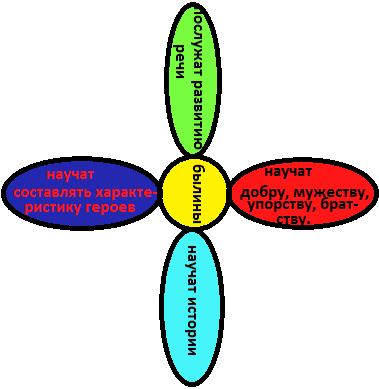 Ромашка сохраняется до окончания изучения раздела «Былины» и на обобщающем уроке сравниваем предполагаемые ответы, дополняем или вносим изменения, анализируем, доказываем.            VI.      Защита творческих  работ.            VII.    Домашнее задание.Слайд 121 группа – вспомнить былины, прочитанные самостоятельно.2 группа – найти поговорки про богатырей.3 группа -  перечитать текст «Былины»По желанию приготовить пересказ известной былины.              VIII.     Рефлексия. 
- Давайте подведем итог урока литературного чтения. - Какая рубрика произвела на вас незабываемое впечатление?- Какими знаниями вы хотели бы поделиться со своими родителями? - Какую цель вы ставите перед собой при изучении данного раздела?-  Молодцы! Вы все старались сегодня на уроке быть настоящими читателями. Пожмите друг другу руки по-богатырски.ПРИЛОЖЕНИЕ 1Вырезать каждое словоСлавна                  богатырями                         земля                               русскаяПРИЛОЖЕНИЕ 2Отрывок из былиныИлья Муромец и Соловей-Разбойник     В славном было городе Муроме, в селе Карачарове — жил крестьянин Иван Тимофеевич. У него было любимое детище Илья Муромец; сидел он сиднем тридцать лет, и как минуло тридцать лет, то стал он ходить на ногах крепко, и ощутил в себе силу великую, и сделал себе сбрую ратную и копье булатное, и оседлал коня доброго, богатырского. Приходит к отцу и матери и стал у них просить благословения:- Государи мои, батюшка и матушка! Отпустите меня в славный город Киев богу помолиться, а князю киевскому поклониться.Чему научат нас былины?Былины научат  истории того времени.Чему научат нас былины?Из былин узнаем новые слова.Чему научат нас былины?Из былин составим характеристику богатыря-идеала. Чему научат нас былины?Былины научат добру,  мужеству, упорству, силе духа, братству.